 ОБЩИНА ЗЛАТАРИЦА					ДО КМЕТА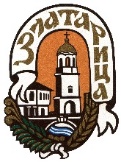 									НА ОБЩИНА ЗЛАТАРИЦА									Вх. № ……………………………										Дата: ……………………………..ИСКАНЕ ЗА ИЗДАВАНЕ НА ДОКУМЕНТИ	От………………………………………………………………………….....  	………………………………	                                        име, презиме, фамилия /или фирма/				      ЕГН  /за фирми БУЛСТАТ/	Постоянен адрес:	……………………………………………………………………………….. телефон ………………………...                                                    гр./с., ж.к., ул., №, вх., ет., ап.	Чрез: 	…………………………………………………………………………………………………………………….			(собствено, бащино и фамилно име на законния представител или пълномощника)	ЕГН…………………………...…БУЛСТАТ………………………………. телефон ………………………...	Господин Кмет,	Заявявам желанието си да ми бъде предоставена следната услуга:	(отбелязва се съответната услуга)□ Удостоверение за наличие или липса на задължения към общината по ЗМДТ;	□ Удостоверение/препис от документ за платен данък върху превозните средства;	□ Удостоверение/препис от документ за платен данък върху недвижими имоти и такси за       	   битови отпадъци;	□ Издаване на копие от подадена данъчна декларация;	□ Заверка на документ по местни данъци и такси за чужбина; 	□ Удостоверение за дължим и платен данък върху наследство;	□ Удостоверение за дължим размер на патентния данък;	□ Други	Документът ми е необходим във връзка с …………………………………………………………	Заявявам желанието си издаденият индивидуален административен акт да бъде получен:	□ Чрез лицензиран пощенски оператор на адрес: …………………………………………………..	………………………., като декларирам, че пощенските разходи са за моя сметка, платими при получаването му за вътрешни пощенски пратки и съм съгласен документите да бъдат пренасяни за служебни цели.	Индивидуалният административен акт да бъде изпратен:□ като вътрешна препоръчана пощенска пратка□ като вътрешна куриерска пратка□ като международна препоръчана пощенска пратка□ лично (на гишето за административно обслужване)□ по електронен път на е-mail ………………………………………………………………………Община ЗлатарицаБанкова сметка : BG81 CECB 9790 8459 4730 00, BIC: CECBBGSF, ЦКБ офис гр.ЗлатарицаВид плащане 448007 – общинска такса за административни услуги С уважение:………………………………….ЗАБЕЛЕЖКА: Заявлението може да бъде представено на гише, по пощата или по ел. пътобл. Велико Търново, гр. Златарица, ул. „Стефан Попстоянов“ № 22                                                                                             тел.: 0615/35-441, факс: 0615/35-478, e-mail: obshtina@zlataritsa.bg;  www.zlatarica.net                                             1/1